Groetjes,Moeder Margriet Smit   &  juf Gerrike Kamphuis
Mail: 

Telnr: 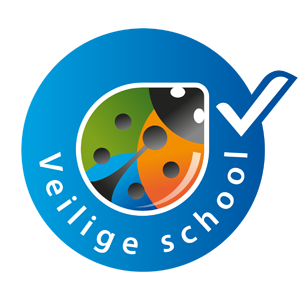 InformatiefolderContactpersoonVoel jij je veilig?Dag jongens en meisjes,De meeste kinderen vinden het fijn op school. Je leert er van alles en je hebt er vrienden en vriendinnen. Maar soms is de school niet zo leuk, bijvoorbeeld als je het er heel moeilijk vindt.Het kan gaan over rekenen en taal, maar soms ook omdat je jezelf op school of ergens anders niet veilig voelt. Hierover gaat deze folder: voel jij je veilig op school?Helaas kunnen er dingen gebeuren waardoor je je niet veilig voelt op school of ergens anders: bijvoorbeeld als anderen je pesten, uitschelden of pijn doen, of als je nooit mee mag doen. Dan voel je je niet fijn en kun je bang en verdrietig zijn.
Het is heel anders dan gewoon een keertje plagen. Dat gebeurt een keertje, maar dit gebeurt steeds. Vaak zijn het dezelfde kinderen en ze plagen elke keer jou.Voel jij je veilig op school?Op school willen we ervoor zorgen dat jij je veilig voelt.Andere kinderen, maar ook juffen en meesters mogen jou niet buitensluiten, pesten, geen dingen doen of zeggen, waar jij bang of verdrietig van wordt. Dat mag niet volgens de Nederlandse wetEn wat veel belangrijker is: dat mag niet van God. Hij is het die jou heeft gemaakt en niemand mag jou pesten, buitensluiten of pijn en verdriet doen. Niemand mag jou aanraken als jij dat niet wilt. Niemand mag jou steeds opnieuw schoppen, slaan of uitschelden. Als dat toch gebeurt, wil je graag dat het stopt.
Daarom moet je erover kunnen praten met iemand die je vertrouwt. Dat kan je vader of moeder zijn of een oma of opa.Op school kan je meestal terecht bij je eigen juf of meester.Maar soms is het moeilijk iemand te vinden die je vertrouwt, iemand aan wie jij jouw geheim zou willen vertellen.Op school zijn er een speciale juf en een moeder naar wie je altijd toe kunt met jouw geheime verhaal.Die juf en moeder zijn de contactpersonen van school. Bij ons zijn dat juf Gerrike Kamphuis of moeder Margriet Smit. Je kunt hen bellen of mailen.
Hun telefoonnummers en mailadressen staan op de achterkant van deze folder.
Je kunt ook een briefje in de rode brievenbus doen. Die bus wordt alleen geleegd door hen.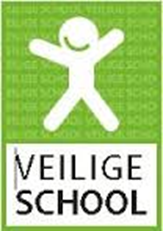 Deze juf en moeder gaan:goed naar je luisterenvertrouwelijk om met jij hebt gezegdje helpen zoeken naar een oplossingje vertellen wat je het beste kunt doenWant wij willen dat jij je veilig voelt op school en ergens anders.